Brokerage Event Participation Form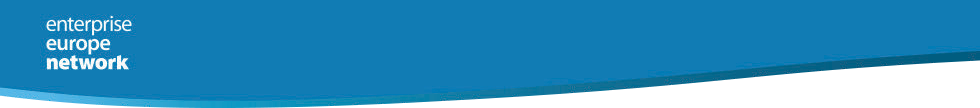 Samsun 5th Agriculture, Husbandary and Technology Exhibition26-27 sept 2019Company NameAddressCityCountryParticipant’s Name and SurnamePosition in the CompanyMobile Phone Number (Please make sure that this number is active during your visit)FaxE-mail (You will be contacted with this email)WebType of BusinessDate of EstablishmentNumber of EmployeesGross Annual Turnover (US$m)Main Activities of the CompanyInterested Companies (Please Describe)Languages SpokenDo You Need Translation Services? If Yes, In Which Language?